Mathematics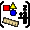 Number rhymesNumber recognitionCounting groupsSorting- sizePatterns and sequencingNumber formationCapacityMass / scales Literacy: 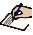 Fine motor development e.g., tweezers, threading, dough discoEarly writing skills/mark makingSharing sensory stories (bag in a box)Early phonics/pre-reading skills (See and Learn)Looking at pictures or print in the environmentLibraryListening to stories- print and screen Communication and Language 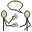 Following instructionsPECs / Intensive InteractionUnderstanding signs and symbols in the wider environmentMaking choices using symbols or signsListening with LolaAttention AutismColourful semanticsTopic/Events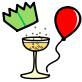 Chinese New Year 1st February 2022Gingerbread ManThree Little Pigs Goldilocks and the Three BearsJack and the BeanstalkThree Billy Goats GruffThe Enormous Turnip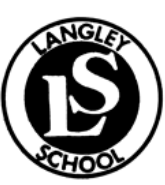 Oaks and Firs OverviewSpring 1Topic:  Fairy Tales Personal, Social and Emotional Development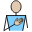 Asking for helpFeelings and emotions: showing empathy towards others and knowing how our behaviours affect othersExpressing interests and preferencesSeeking others to share our experiencesKeeping ourselves safe Physical Development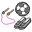 YogabugsGross motor development: coordinationSequencing movementsSoft playSensory circuitsMusic and movementSafety: awareness of ourselves and others in space Understanding the World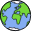 Forest SchoolsTrips out and aboutCultural celebrationsExploring materials and their usesExperimenting- effecting changes to materialsClassifying objects / materials Expressive Arts and Design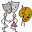 Design a gingerbread manChinese lanternsChinese ZodiacBuild Three Little Pigs housesMake porridge- following a methodPrinting with vegetablesRole play 